Cours UCI/CMC montage de rouesFormulaire d’inscription et profil du candidatAfin de participer au cours montage de roues, veuillez compléter le formulaire et le retourner avec les documents nécessaires à l’adresse ci-dessous. Le nombre de places pour chaque cours est limité. La sélection sera faite par le personnel du CMC en regard aux informations que vous nous aurez fournies. Veuillez lire attentivement les informations ci-dessous. Pour tout renseignement complémentaire, veuillez contacter le département de la formation à l’adresse formation@uci.ch. Les cours sont délivrés en français et en anglais. Détails du cours (merci d’indiquer ci-dessous à quel cours vous désirez participer)Horaire du cours : Samedi		13h00-17h30 / 18h30-20h00Dimanche	08h00-12h00Certification UCI/CMC :Un certificat de participation sera remis à la fin du cours.Coordonnées personnellesTitre : 	     	Genre :  Féminin      MasculinPrénom : 	     	Nom : 	     Date de naissance :	     	Lieu de naissance :	     	Nationalité : 	     	Religion : 	     Adresse postale : 	     Code postal : 	     	Ville : 	     	Pays : 	     Portable :	     	E-mail : 	     	Contact en cas d’urgence :Nom: 	     	N° tél.: 	     Numéro de téléphone de contact – merci de fournir au moins un numéro, de préférence où vous êtes joignable durant la journée.Important: merci de nous envoyer une copie de votre passeport !Niveau de français :Langue maternelle :      Coûts de la formation (payable uniquement en francs suisses, TVA non comprise pour les personnes résidant en Suisse)Inclus : 	- repas : samedi midi et soir et dimanche midi	- matériel de cours : DVD et manuelNon-inclus : 	- voyage aller-retour jusqu’au Centre Mondial du Cyclisme	- autres repas et logementSi votre candidature est acceptée, vous recevrez un mail de confirmation ainsi qu’une facture. Les frais doivent être payés à réception de la facture afin de garantir votre participation. En cas de non-paiement dans le délai imparti nous serons en droit de remettre votre place à un autre candidat.Documentation requiseJ’ai joint les documents obligatoires listés ci-dessous. J’ai pris note que ma candidature ne sera pas prise en considération sans ces documents	Une copie de mon passeport	En cas de confirmation, une facture vous sera envoyée par e-mail. Merci de nous communiquer l’adresse de facturation. 	Facture à envoyer à l’attention de : 	     	Adresse postale : 	     	Code postal : 	     	Ville : 	     	Pays : 	     Lieu et date :      	Signature du candidat :Merci de retourner ce formulaire ainsi que les documents requis à :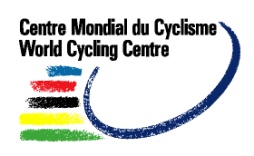 Centre Mondial du Cyclisme, Chemin de la Mêlée 12, 1860 Aigle, SuisseE-mail: formation@uci.ch CoursDatesNiveau de qualificationCours choisi127 et 28 janvier 2018Certificat de participation UCI/CMC224 et 25 février 2018Certificat de participation UCI/CMCTrès bon1234Faible5ParléEcritLuCHF 400.- pour 10 heures